АнтиплагиатКатруха В.В Розробка високодобротного перебудовуваного резонатора на поверхневих акустичних хвилях 2. Анализ технического задания.Создание сверхузкополосных перестраиваемых резонаторов и полосовых фильтров является важной и актуальной задачей. Полосовые перестраиваемые фильтры весьма перспективны для различных систем связи, в том числе мобильной. Перестраиваемые высокодобротные резонаторы в отличие от неперестраиваемых с относительно низкими значениями добротности, позволяют создавать перестраиваемые высокостабильные генераторы, управляемые напряжением, с очень низким значением фазовых шумов.Двухвходовые резонаторы на поверхностных акустических волнах  являются резонаторами Фабри— Перо с распределенными отражателями. Существует целый ряд различного типа конструкций двухвходовых резонаторов на ПАВ, каждый из которых имеет свои до достоинства и недостатки [4]. С точки зрения достижения максимальных значений добротности наибольший интерес представляет конструкция резонатора, включающая две отражательные структуры (ОС) в виде канавок (выступов), вытравленных на поверхности пьезоэлектрика, и два встречно-штыревых преобразователя (ВШП). Анализу различных факторов, ограничивающих добротность данного типа резонатора на ПАВ, посвящена работа [5]. Следует отметить, что в работе [5] в качестве материала резонатора был выбран ниобат лития, что предопределило низкую добротность (Q ~ 6150 на частоте 68.5 MHz), полученную на экспериментальных образцах. Кроме того, данный материал обладает плохой термостабильностью. Значительно большие значения добротности (~ 16000 на частоте 450 MHz) позволяют реализовать резонаторы на ПАВ, выполненные на кристаллическом кварце и помещенные в откачанный до высокого вакуума объем [6].В данной работе в качестве материала звукопровода резонатора был использован кварц ST-среза и получено значение добротности ~ 28000 на частоте ~ 100 MHz.  Кроме того, экспериментально доказано [4], что увеличение расстояния между отражательными структурами, образующими резонатор, при прочих равных условиях позволяет уменьшить ширину резонансного пика, т. е. увеличить добротность резонатора. Так, при расстояниях между отражательными структурами в резонаторе 400 и 1000 длин волн измеренные значения добротности основного резонанса составили ~ 24 600 и 28 000 соответственно.Из известных на сегодняшний день пьезоэлектрических материалов для устройств на ПАВ кварц обладает наилучшей температурной стабильностью. Так  для повернутых срезов семейства yxl/ 420- yxl/ 300 температурный коэффициент частоты изменяется от ТКЧ= 0 х10-6/0С для ST- среза yxl/ 420 45’ ( при нулевой толщине металлической пленки ) до ТКЧ=-( 0,036-0,04)х10-6/0С2 для среза yxl/ 300 ( рис. 2.1 ), что на несколько порядков меньше , чем для температурно-стабильных срезов танталата лития с ТКЧ=- ( 18-30 ) х10- 6/0С .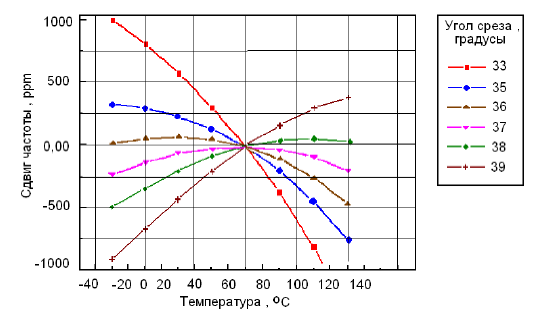 Рис. 2.1.  Температурно-частотные характеристики СВЧ резонатора на ПАВ с кварцевыми подложками различных срезов.Наиболее оптимальными структурами для создания узкополосных и стабильных в диапазоне температур фильтров ПАВ являются цепочечные схемы на основе резонаторов с поперечной акустической связью. Они свободны от физически обусловленных искажений правого ската АЧХ, что имеет место при использовании продольных акустических связей.Фильтры на ПАВ основе резонаторов с поперечной акустической связью (ПСРФ) обычно используются в интервале частот от 70 до 1000 МГц (рис.2.2). Нижняя рабочая частота определяется габаритами резонаторов и толщиной металлической пленки , необходимой для создания эффективных отражателей ПАВ. В случае применения алюминиевых электродов отражательных решеток на кварце необходимая толщина пленки составляет 10000- 12000 А для резонаторов на частотах 100-80 МГц и 1000-1200 А для резонаторов на частотах около 1000-800 МГц , что обуславливает использование преимущественно технологии прямой фотолитографии при изготовлении таких фильтров на частоты до 500 МГц.Верхняя рабочая частота ПСРФ ограничена тремя основными факторами : во- первых , потерями в согласующих цепях на СВЧ , во-вторых, потерями на распространение ПАВ в кварце , резко возрастающими на частотах 1200-1300 МГц и выше , в-третьих , возрастающими с частотой требованиями к точности настройки резонаторов , составляющими , например , 50-80 кГц ( 0,008-0,01 % ) на частоте 800 МГц. Поскольку требуемая толщина алюминиевых пленок на частотах 500-800 МГц составляет уже только 1500-1000 А , здесь возможно использование "взрывной ” фотолитографии.Минимальная полоса пропускания ПСРФ определяется величиной температурного ухода средней частоты в рабочем интервале температур и составляет около BW3min =0,01 % или , например , около 10-15 кГц на частоте 80-100 МГц.Максимальная полоса пропускания ПСРФ ограничена величиной акустической связи между резонаторами и не превышает BW3max=0,187% для двух-резонаторных акустически связанных звеньев и BW3max=0,287% для трех-резонаторных акустически связанных звеньев [ 3 ].ПСРФ обладают высокой избирательностью UR=50-70 дБ в полосе заграждения, хорошим коэффициентом прямоугольности АЧХ SF=1,5-1,8 и малыми вносимыми потерями  L=2,5-6,0 дБ.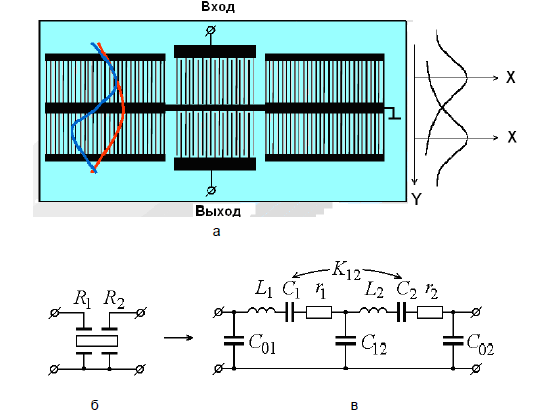 Рис. 2.2.  Фильтр на ПАВ на основе двух резонаторов с поперечной акустической связью (а) и их эквивалентные схемы (б, в). Целью данной работы являлось исследование возможности создания высокостабильного высокодобротного перестраиваемого резонатора. Такой резонатор может быть основой высокостабильного перестраиваемого генератора с низким уровнем фазовых шумов. Кроме того, при соответствующем включении нескольких резонаторов, например по мостовой схеме, на его основе возможно создание сверхузкополосных перестраиваемых фильтров с высокой избирательностью. Топология  двухвходового резонатора на ПАВ приведена на рис. 2.3. Двухвходовой резонатор включает два встречно-штыревых преобразователя ВШП1 и ВШП 2, расположенных на поверхности звукопровода в одном акустическом канале. Справа и слева от преобразователей расположены отражательные решетки. Период следования электродов в ВШП и ОР, расстояние между двумя ВШП, а также расстояние между ВШП и ОР выбираются так, что возбуждаемые преобразователями и отраженные ОР парциальные поверхностные акустические волны были синфазны. Амплитудно-частотная характеристика двухвходового резонатора имеет вид, аналогичный АЧХ узкополосного фильтра. Важной характеристикой резонатора является его добротность, которую можно оценить по приближенной формуле (2.1):                                                   (2.1)   где – полоса частот резонатора по уровню –3 дБ.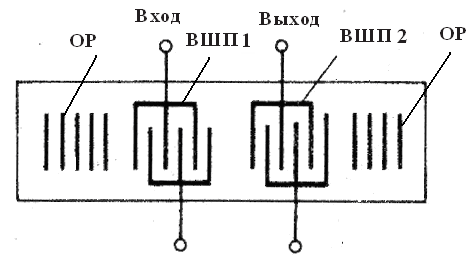 Рис. 2.3.  Топология двухвходового резонатора на ПАВ.При этом электроды должны находиться в максимумах стоячей волны и на центральной частоте f0  оптимальное значение d (расстояние от края первого отражателя до середины электрода преобразователя) определяется формулой (2.2):, при >0,                                               (2.2)    где  и                                                                                                       (2.3)    при <0,  а m- целое число. 3.   Разработка высокодобротного перестраиваемого резонатора на ПАВ.Исходными данными для расчета являются:центральная частота  f0 = 98 МГц;относительная полоса пропускания Δf / f0 = 2%;функция аподизации W(n). Материал звукопровода -  монокристалл кварца (SiO2 ) , ориентация среза ST со скоростью распространения волны  м/с. Класс обработки звукопровода-∇13      1. Определяем количество пар N электродов ВШП  и электродов ОС.      Используя данные [5] установили, что количество пар  электродов ВШП  равно N = 22, а электродов ОС равно N = 1000.     2. Затем находим скорость ПАВ на металлизированной поверхности по формуле (3.1):                                ,                                                 (3.1)       где - скорость ПАВ на свободной поверхности, k-коэффициент электромеханической связи пьезоэлектрика. Параметры монокристалла кварца (SiO 2 ) приведена в таблице 3.1:Табл. 3.1. Характеристики пьезоэлектрических материалов.                                              =3155 м/сПосле этого рассчитывают эффективную скорость, равную:                                                                                        (3.2) м/с                         Определяем расстояние h между соседними электродами по формуле      (3.3)                                                                                                            (3.3)где  -  длина волнымкммкмДалее находится  полупериод следования электродов и их ширина. Полупериод следования электродов равен:                                                                                          (3.4)  мкм                                 а ширина электрода равна:                                                                                      (3.5) мкм, т.е. четверти длины волны.Параметры наиболее распространенных в технике ПАВ-материалов приведены в таблице 3.1. Выбор апертуры преобразователя W0  проводится из условия согласования ВШП с нагрузкой. Активная часть входной проводимости ВШП на центральной частоте должна быть равна активной части проводимости источника сигнала (генератора) или нагрузки, обычно составляющей 1/50 1/Ом. При этом предполагается, что реактивная составляющая входной проводимости будет скомпенсирована элементами согласования, например индуктивностью. Поэтому при выборе апертуры ВШП будем исходить из следующего условия,                                                 (3.6)Находим апертуру (степень перекрытия) электродов                                         W0 = (10…44) λ.                                         (3.7) Для данного проектируемого фильтра выбираем:   м   Параметром пьезоэлектрического кристалла, влияющим на согласование преобразователя ПАВ с внешними электрическими цепями, является относительная диэлектрическая проницаемость (). Статическая емкость преобразователя CТ связана с относительной диэлектрической проницаемостью соотношением                                             ,                                         (3.8)  где  Cп –  емкость  электродной  структуры  преобразователя в вакууме.С относительной диэлектрической проницаемостью связан важный для практических расчетов параметр – погонная емкость пары электродов преобразователя  C0.   Она равна 0,55 пФ/см=0,55*10-10 Ф/мЭквивалентная схема, описывающая двухвходовый резонатор с входной проводимостью Y(ω) вблизи резонансной частоты, состоит из статической емкости СТ, динамической емкости СD, динамической индуктивности LD и сопротивления потерь RD  представлена на рисунке 3.1: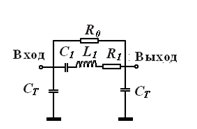 Рисунке 3.1.  Эквивалентная схема двухвходового резонатора.Этот параметр зависит от коэффициента металлизации преобразователя (т. е. от отношения ширины металлического электрода к ширине зазора между электродами) и не зависит от рабочей частоты преобразователя. Общая статическая емкость всего преобразователя может быть определена по формуле (3.9):                                                                                    (3.9)   Коэффициент отражения решетки резонатора равен                                                              (3.10)       где , t – вклад каждого периода отражателя в область возмущенного электрического импеданса (акустической проводимостью преобразователя часто берут t=1/2), α – потери на один период отражения , обычно α<<. Для алюминиевых полосок на ниобате YZ- среза дает значение ≈ -1.5 для электрически закороченных поосок и ≈ 1.1 для электрически изолированных полосок.     Акустическая проводимость преобразователя определяется формулой (3.11):                                                                  (3.11)Сопротивление излучения определяется по формуле (3.12):                                                                                        (3.12)OмЭффективная индуктивность и индуктивность ВШП определяем по формулам (3.13) и (3.14) [6].Гн                (3.13)Гн        (3.14)Зная численно все элементы эквивалентной схемы строим в программе Mathcad 15 ЛАЧХ  и резонансные характеристики ВШП для проектируемого резонатора. ЛАЧХ и резонансная характеристика представлены на рисунках 3.2 и 3.3: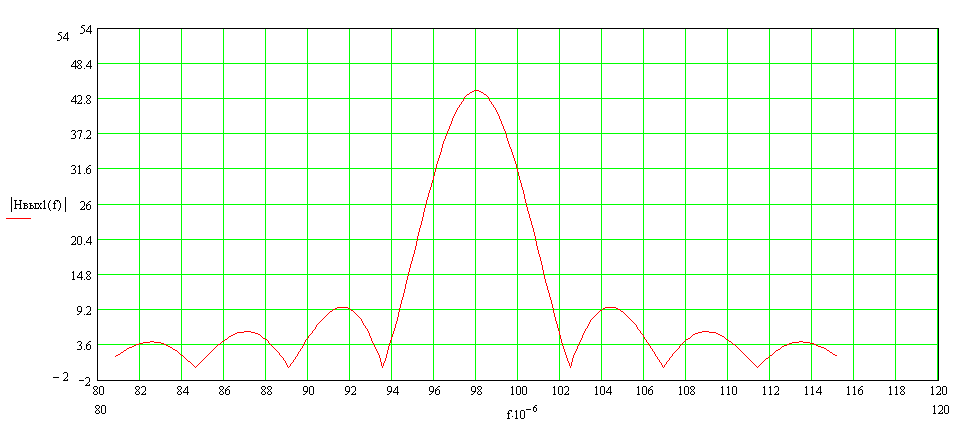                    Рис. 3.2.  ЛАЧХ двухвходового резонатора на ПАВ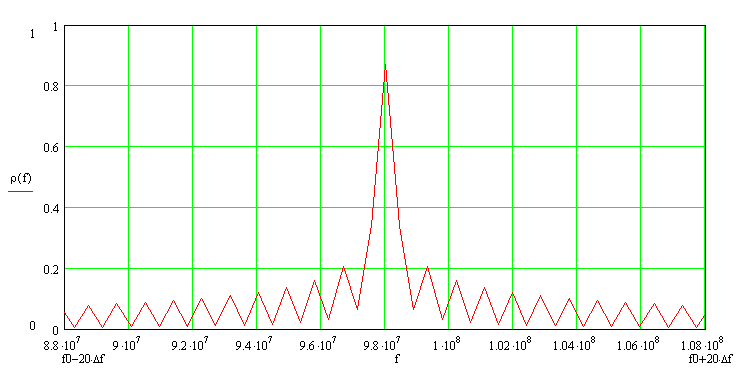                       Рис. 3.3. Резонансная характеристика ВШП.            4.  Определение координат решетки и электродов ВШП.Находим координаты левого края электродов ВШП по оси X согласно выражению:                                         ,                                                        (4.1)а затем координаты правого края электродов n=1, 2, 3, …N	                                 .                                                  (4.2)   Определяем координаты краев электродов ВШП по оси Y.Нижние координаты                                                                                               (4.3)             мкм                   Верхние координаты                                                                                     (4.4)мкм     Далее находим координаты отражательной решетки по формуле (4.5) и (4.6):         Находим координаты по оси X.                                                                                            (4.5)Определяем координаты краев электродов OC по оси Y.Нижние координаты Верхние координаты                                                                                        (4.6)мкмКоординаты ВШП  по оси Х представлены в таблице 4.1.Табл. 4.1. Координаты ВШП по оси ХДалее находим габаритные размеры проектируемого фильтра.Определяем длину звукопровода  	                LD=2L5+2L6+ 2L1 + 2L2 + L7,                             (4.7)где L5 – длина входного преобразователя; L6– длина отражательной решетки;  L1  – расстояние между преобразователем и отражательной решеткой;   L2  = 1…3 мм – расстояние между крайним электродом  и торцевой гранью звукопровода.L7 = λ – расстояние между решетками ВШП.Схема топологии резонатора представлена на рисунке 4.1.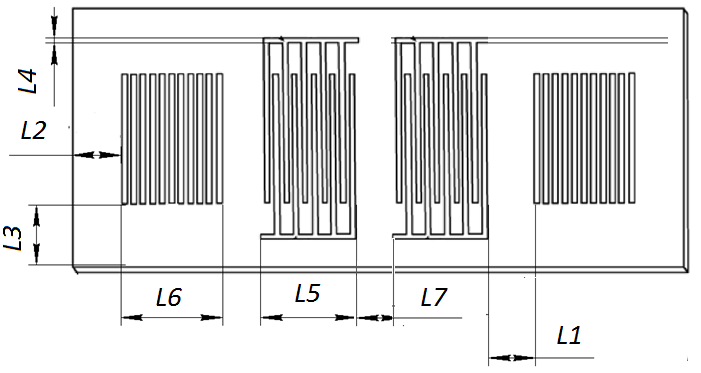                      Рис. 4.1. Схема топологии резонатора.Длина ВШП равна                                          LD=h·(N–1)+d                                     (4.8)L5 ммДлина отражательной решетки         мм                                                   (4.9)     ммШирина звукопровода фильтра равна   Lш=W0+2(L3+L4)                                                                      (4.10)ммгде  L3= 1…3 мм – расстояние между общей шиной решетки преобразователя и продольной гранью звукопровода;     L4  0,3 мм – ширина общей шины решетки преобразователя.Толщина звукопровода выбирается около 20 λ для уменьшения влияния объемных волн [6].                                                                             (4.11) мм            5.  Разработка конструкции резонатора.Частотная характеристика резонатора, конструкция которого представлена на рис. 5.1, может иметь один и более резонансных пиков. Количество резонансных пиков зависит от того, сколько раз при отстройке частоты от центрального значения в пределах полосы частот, где модуль коэффициента отражения ОС имеет значения, близкие к максимальному, будет выполнено условие фазового синхронизма [5]. Резонатор включает две отражательные структуры в виде 1000 канавок глубиной 0.1 нм, выполненные на подложке из кварца ST-среза, и встречно-штыревые преобразователи  с апертурой 708 длин волн, состоящие из 22 пар электродов каждый. Толщина металлической пленки алюминия, из которой выполнены электроды, составляет 0.3 нм. Расстояние между центрами ближайших канавок отражательных структур для резонатора составляет L= 400.25λ. Между отражательными структурами вне области распространения ПАВ на поверхности звукопровода закреплены два резистора (3)  сопротивлением 3Ω и мощностью рассеивания 6W каждый. Звукопровод (1) закреплен на поверхности основания корпуса, это обеспечивает хороший тепловой контакт звукопровода и корпуса в месте их расположения и воздушный зазор между звукопроводом и корпусом в области звукопровода, расположенной между ОС. Это необходимо для эффективного отвода тепла с областей звукопровода в местах расположения ОС и для обеспечения теплоизоляции звукопровода от корпуса в области между ОС. Таким образом, при нагреве резисторов наиболее эффективно прогревается часть звукопровода между ОС, соответственно меняется скорость ПАВ в этой его части, а также его эквивалентная электрическая длина. Вместе с тем в области ОС и ВШП благодаря эффективному отводу тепла через основание корпуса температура звукопровода меняется мало, поэтому скорость ПАВ также меняется незначительно. Нагреватели выполнены в виде пленочных резисторов на ситалловой подложке.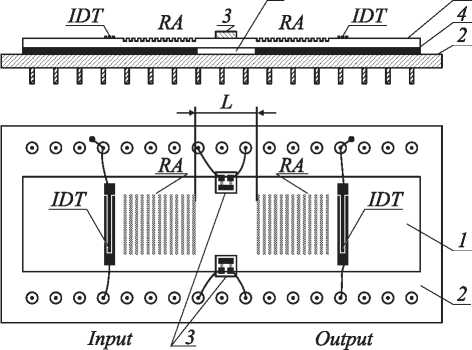 Рис. 5.1  ПАВ-резонатор (1) с нагревателями на основании корпуса: 2— основание корпуса; 3— нагреватели; 4 — пластичная металлическая прокладка; 5— воздушный зазор.Конструкция размещена внутри стандартного метало-керамического безвыводного  корпуса, причем откачка внутренней полости корпуса для создания вакуума, не предусмотрена. В качестве основания был взят метало-керамический корпус QLCC 8/12-2 (безвыводный). Габаритные размеры и технические характеристики являются подходящими для нашего изделия. Образец корпуса показан на рисунке 5.2.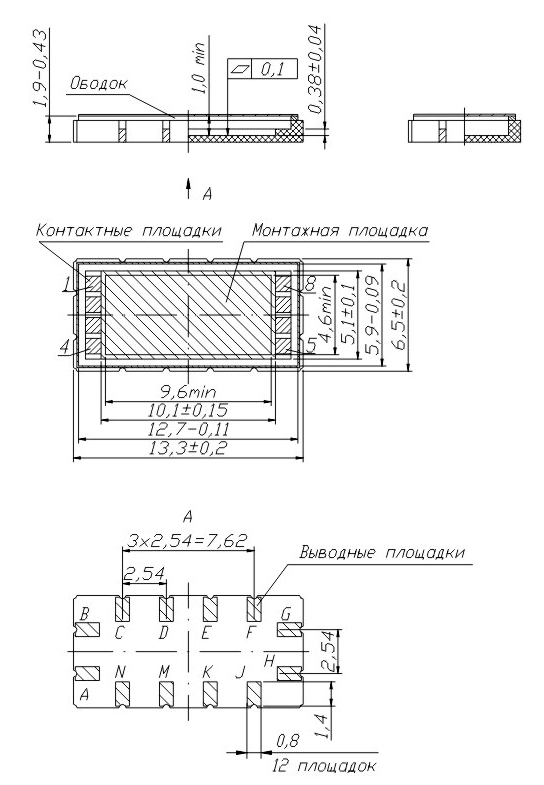                    Рис. 5.2. Корпус  типа LCC.Технические характеристики корпуса представлены в таблице 5.1.Таблица 5.1.  Характеристики корпуса QLCC 8/12-2.Данный металлокерамический корпус имеет выводы электрически соединенные с основанием корпуса, которые будут использованы для заземления.В разделе 4 получены  данные,  демонстрирующие возможность перестройки частоты резонатора изменением эквивалентной электрической длины резонансной полости L. Данный способ перестройки резонатора является инерционным и зависящим от температуры внешней среды. Более удобным с точки зрения быстродействия, стабильности и качества получаемых результатов является способ локального изменения скорости ПАВ внешним электрическим полем [6]. В этом случае следует ожидать более четких границ между областями звукопровода с различными скоростями ПАВ. Соответственно не будет нарушаться условие фазового синхронизма у волн, отраженных канавками ОС, находящимися вблизи резонансной полости. Ранее, в работе [7], были выполнены эксперименты по изучению влияния внешнего электрического поля, приложенного к металлическим электродам, расположенным на верхней и нижней поверхностях пластины, на изменение центральной частоты линии задержки на ПАВ. Приложенное электрическое поле меняет длину звукопровода и скорость ПАВ в пластине пьезокварца [7]. В [7] также установлено, что в пластине кварца Х-среза (плоскость YZ) в случае направления распространения ПАВ, составляющего 33.44 градуса относительно оси Y, чувствительность центральной частоты линии задержки к приложенному электрическому полю составляет:(∆f/f)/E = 9.5 • 10-12  m/V,                                                  	(5.1)где E — напряженность электрического поля, причем 90% изменения частоты обусловлено изменением скорости ПАВ. Согласно экспериментальным данным [7], для напряжения смещения 5500 V, приложенного к электродам на поверхности пластины, толщиной 0.254 mm, изменение центральной частоты линии задержки составляет 12 kHz при f 0 = 59 MHz, причем это в 16 раз больше, чем для кварца ST-среза. Важным обстоятельством является тот факт, что зависимость изменения частоты от приложенного напряжения линейна.Конструкция перестраиваемого резонатора, использующего для управления центральной частотой резонансной характеристики изменение эквивалентной длины резонансной полости, представлена на рисунке 5.3. Для получения перестройки частоты, аналогичной полученной в конструкции рис.5.3, необходимо при толщине пластины 0.254 mm приложить к управляющим электродам напряжение 5 В.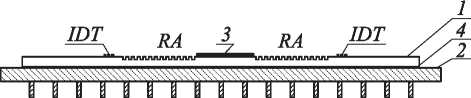 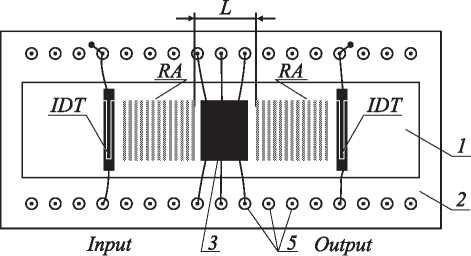 Рис. 5.3. Конструкция перестраиваемого резонатора, управляемого внешним электрическим полем. 1 — ПАВ-резонатор; 2 — основание корпуса; 3 — верхний электрод; 4 — нижний электрод; 5 — изоМатериалСрезСкоростьПАВ, м/cN2опт Wopt /λC0,пФ/мНиобат литияYZ348840,048108464Ниобат литияYXl/398040,055110472КварцST3158230,00164650Номер электрода ВШПКоординаты левого края ВШПКоординаты правого края ВШП10,0000161050,000024157520,000032210,00004831530,0000483150,000072472540,000064420,0000966350,0000805250,00012078860,000096630,00014494570,0001127350,00016910380,000128840,0001932690,0001449450,000217418100,000161050,000241575110,0001771550,000265733120,000193260,00028989130,0002093650,000314048140,000225470,000338205150,0002415750,000362363160,000257680,00038652170,0002737850,000410678180,000289890,000434835190,0003059950,000458993200,00032210,00048315210,0003382050,000507308220,000354310,000531465Количество контактных площадок8Количество выводных площадок12Шаг выводных площадок, N, мм2,54Расстояние между основанием и крышкой (под кристалл), F, мм min1,2Размер рабочей  зоны A*B, мм min9,6*4,6Габаритные размеры платы  C*D,  мм min13,3*6,5Общая высота G, мм max.2,2Масса, г0,62Монтажная площадка Металлизированная – «+», Неметаллизированная - «-»+Метод герметизацииСваркаРезонансная частота, более, кГц7,5Сопротивление изоляции не менее, Ом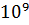 Сопротивление токоведущих проводников, Ом0,4Условное обозначениеQLCC 8/12-2